MEETING SCHEDULES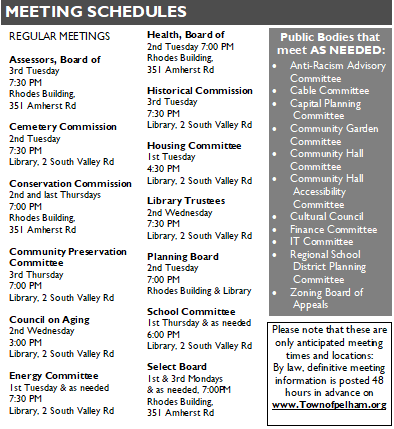 